Об изменении адреса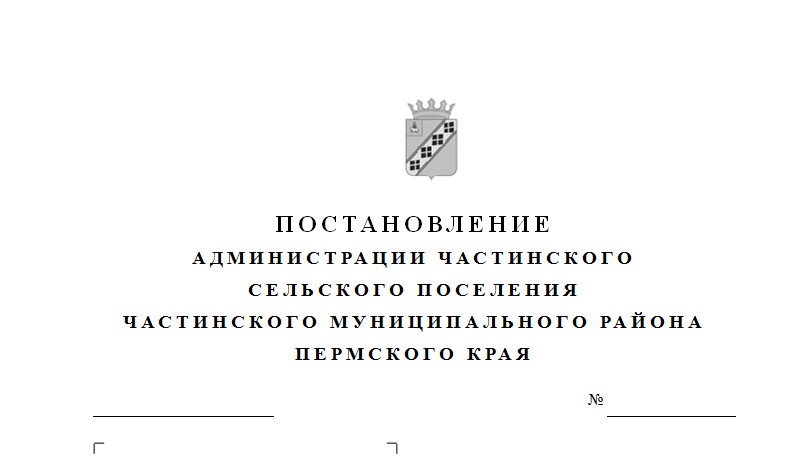 В соответствии с Федеральным законом от 06.10.2003 г. № 131-ФЗ «Об общих принципах организации местного самоуправления в Российской Федерации», постановлением администрации Частинского сельского поселения  от 12.07.2017 г. № 208  «Об утверждении Перечня муниципальных программ Частинского сельского поселения», постановлением администрации Частинского сельского поселения от 16.06.2014 г. № 107  «О Порядке разработки, реализации и оценки эффективности  муниципальных программ Частинского сельского поселения» (в редакции от 01.04.2016 № 96), администрация Частинского сельского поселения ПОСТАНОВЛЯЕТ:1. Внести в постановление администрации Частинского сельского поселения от 30.10.2018 г. № 264 «Об утверждении муниципальной программы Частинского сельского поселения «Формирование современной городской среды на территории Частинского сельского поселения на 2019-2021 годы» следующие изменения:1.1. п.9. Правовое регулирование муниципальной Программы, изложить в новой редакции:	«9. Правовое  регулировании муниципальной Программы:- Бюджетный кодекс Российской Федерации;- Федерального закона от 06 октября 2003 года № 131-ФЗ «Об общих принципах организации местного самоуправления в Российской Федерации»;- Решения Совета депутатов Частинского сельского поселения от 29.03.2018  № 207 «Об утверждении  правил  благоустройства территории  муниципального образования «Частинского сельского поселение» (в редакции от 30.09.2015 № 92);- Постановления администрации Частинского сельского  поселения от 12.07.2017 № 208 «Об утверждении Перечня муниципальных программ Частинского сельского поселения»;- Постановления Администрации Частинского сельского поселения от 16.06.2014 № 107 «Об утверждении Порядка разработки, реализации и оценки эффективности муниципальных программ Частинского  сельского поселения» (в редакции от 01.04.2016 № 96)»;1.2 абзац 17 п. 1 «Адресный перечень общественных территорий, нуждающихся в благоустройстве и подлежащих благоустройству» дополнить строкой следующего содержания:2. Приложение 2 к муниципальной программе «Формирование современной городской среды на территории Частинского сельского поселения на 2019-2021 годы», утвержденной постановлением администрации поселения от 30.10.2018 г. № 264 изложить согласно приложению 1 к настоящему постановлению.3. Настоящее постановление вступает в силу с момента его подписания.4. Настоящее постановление опубликовать (обнародовать) в порядке,  установленном Уставом Частинского сельского поселения и разместить на официальном сайте   Частинского сельского поселения в сети «Интернет».5. Контроль за исполнением настоящего постановления оставляю за собой.И.о. главы  Частинского сельского поселения-  главы    администрации Частинскогосельского поселения                                                                     С.Ф. ЧернышеваПриложение 1к постановлению администрации                                                                          Частинского сельского поселения	от 14.05.2019  № 105Сведения о целевых показателях (индикаторах) муниципальной программы31ул. Ленина, д. 64160,418Отсутствует, твердое покрытие дворовых территорий, являющихся местами общего пользования№Наименование показателя (индикатора)Единица измеренияЗначения показателейЗначения показателейЗначения показателей№Наименование показателя (индикатора)Единица измерения2019 год2020 год2021 годКоличество благоустроенных дворовых территорийшт.833Доля благоустроенных дворовых территорий от общего количества дворовых территорий, подлежащих благоустройству в рамках муниципальной программы%2499